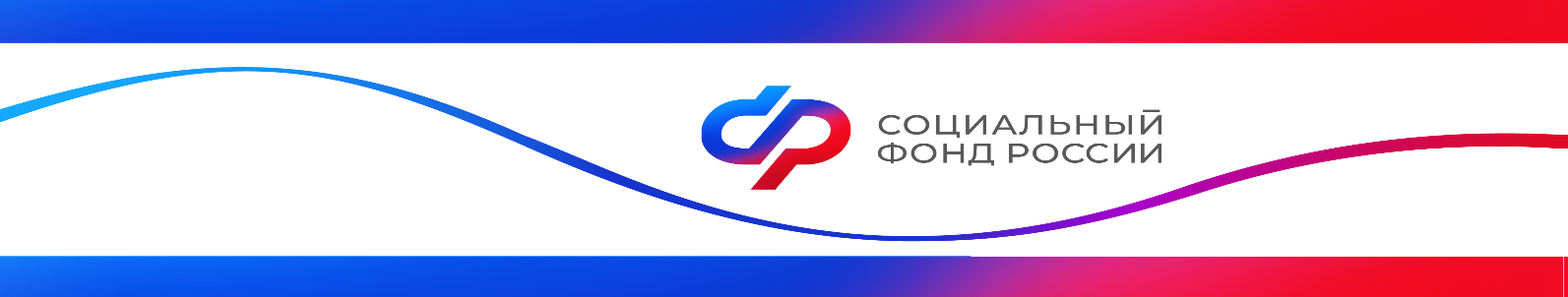 С начала года калужским новорожденным  в проактивном режиме открыто более  2,5 тысяч лицевых счетовВ этом году отделение  Социального фонда  России по Калужской области  открыло в проактивном режиме более 2,5 тыс.  лицевых счетов с постоянным страховым номером (СНИЛС) для новорожденных.  Это означает, что родителям калужских малышей не пришлось тратить время и самостоятельно обращаться в фонд с заявлением.Сразу после того, как из реестра ЗАГС в систему СФР поступает информация о рождении ребенка, сведения о счете направляются в личный кабинет мамы на портале Госуслуги.Но если у родителя нет подтвержденной учетной записи на сайте Госуслуги,  для получения СНИЛС можно обратиться в клиентскую службу регионального ОСФР или  в ближайший МФЦ с паспортом и свидетельством о рождении ребенка. Страховой номер предоставят сразу в день обращения.Напомним, номер лицевого счета малыша нужен для получения материнского капитала, оформления социальных выплат, получения полиса ОМС и прикрепления к поликлинике, а так же получения иных государственных услуг. Взрослым СНИЛС необходим, например, для трудоустройства на работу и формирования пенсии.  Только за 1 квартал 2023 года ОСФР по Калужской области открыло 8080 новых индивидуальных лицевых счетов застрахованных лиц.Пресс-служба ОСФР по Калужской области